Задания для обучающихся начальной школы. 09.04.2020.Тема занятия: Развитие интеллектуальной сферы.Задание на анализ (выделение признаков по наводящим вопросам) и синтез.Игра «Расскажи об игрушке».Рассмотрите вместе с ребенком картинку или любую игрушку (кукла, машина, мягкая игрушка и т.д.). Предложите ребенку поиграть, называя характеристики и признаки игрушки (цвет, форма, величина, свойства, качества и т.д.). Задавайте ребенку наводящие вопросы, по необходимости. 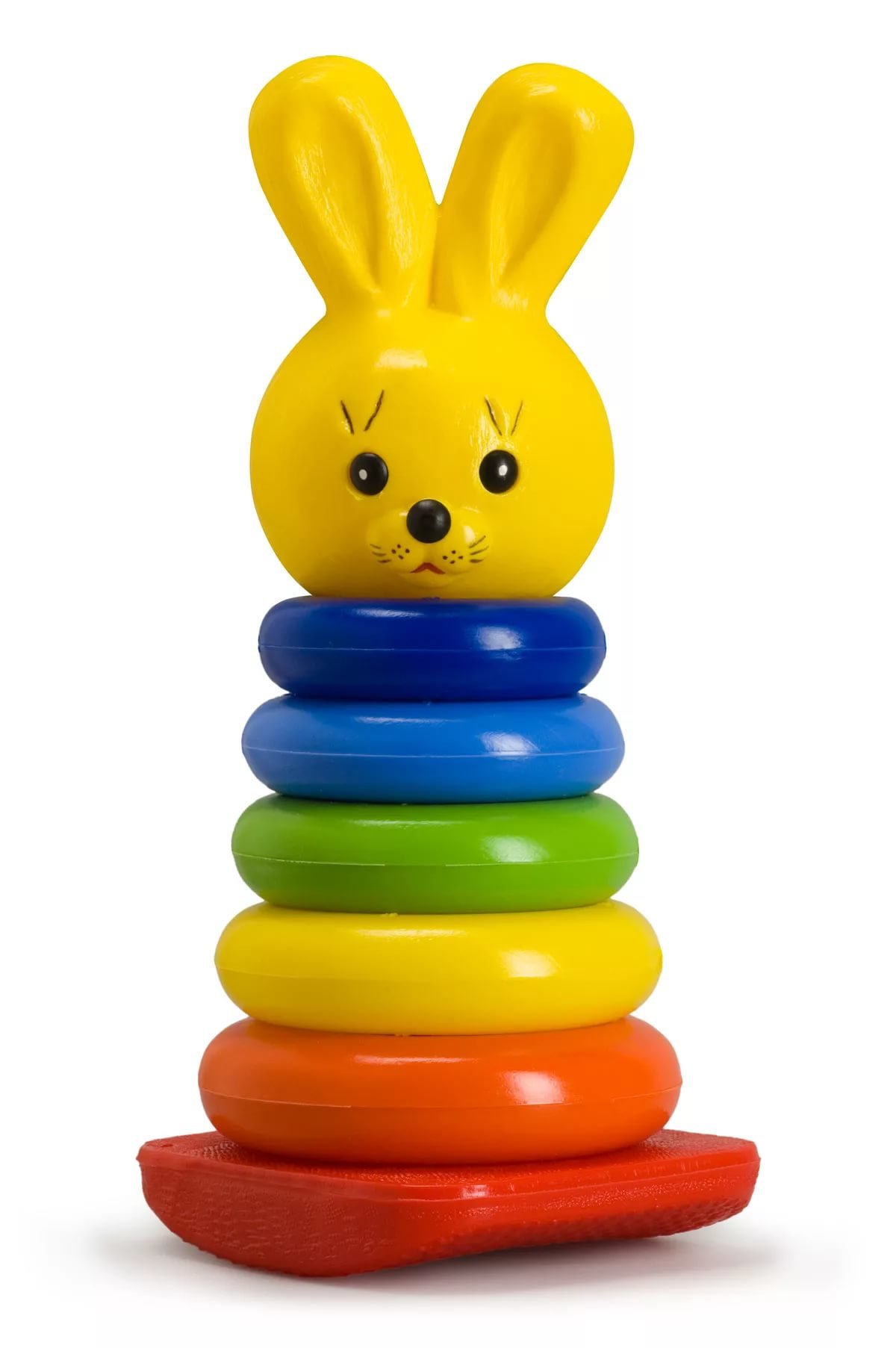 Детям постарше предложите описать картинку, представленную ниже.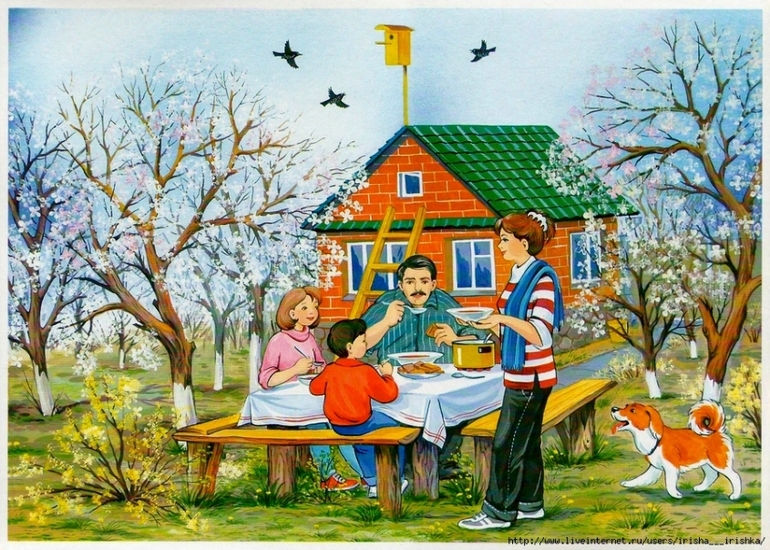 Игра «Найди лишнее». Для выполнения следующего задания ребенку предъявляется инструкция: «Я буду называть четыре слова, одно слово сюда не подходит. Слушай внимательно и хлопни в ладоши, когда услышишь лишнее слово. Назови это слово». Например: матрешка, неваляшка, чашка, кукла; стол, диван, цветок, стул;чашка, тарелка, конфета, кастрюля;груша, яблоко, огурец, апельсин;картофель, слива, помидор, баклажан и т.д.После каждого выделенного «лишнего» слова попросите ребенка объяснить, почему это слово не подходит в данную группу слов.  Задание на сравнение предметов.Для проведения данного задания вам потребуется любые два предмета домашнего обихода. Например, две разные кружки, пуговицы, машинки и т.п. 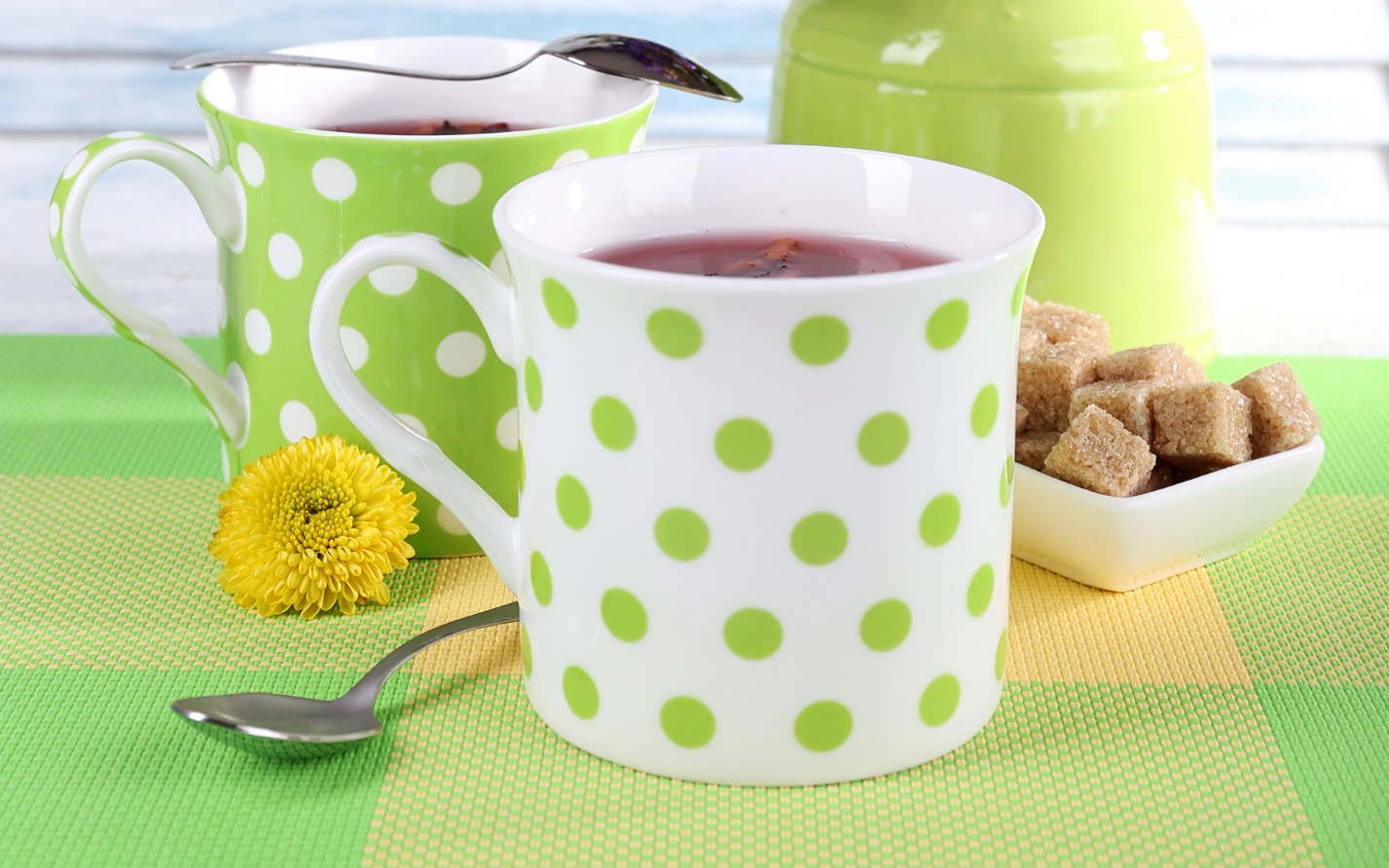 Предложите ребенку сравнить, чем отличаются данные предметы, чем они схожи. При затруднении задавайте наводящие вопросы. Например, «Какого цвета эта машинка, а эта?», «Этот фрукт гладкий, а этот?»Задание на классификацию.В данном задании можно использовать настоящие фрукты или овощи. Попросите ребенка положить на одну тарелочку овощи, на другую – фрукты.Можно рассортировать фасоль и горох. 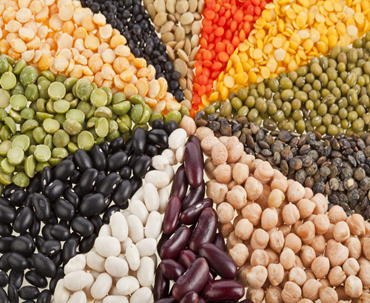 Очень полезным культурно-гигиеническим навыком будет для ребенка рассортировать свою одежку по полкам в шкафу после стирки. Или попросить разложить на место посуду (ложки, вилки, тарелки, чашки, кастрюли и т.д.).Подойдут и пуговицы разных цветов или размера, либо цветная мозайка. Таким образом ваш ребенок учится классифицировать предметы по цветам, по структуре, по форме, а, также, разрабатывает мелкую моторику.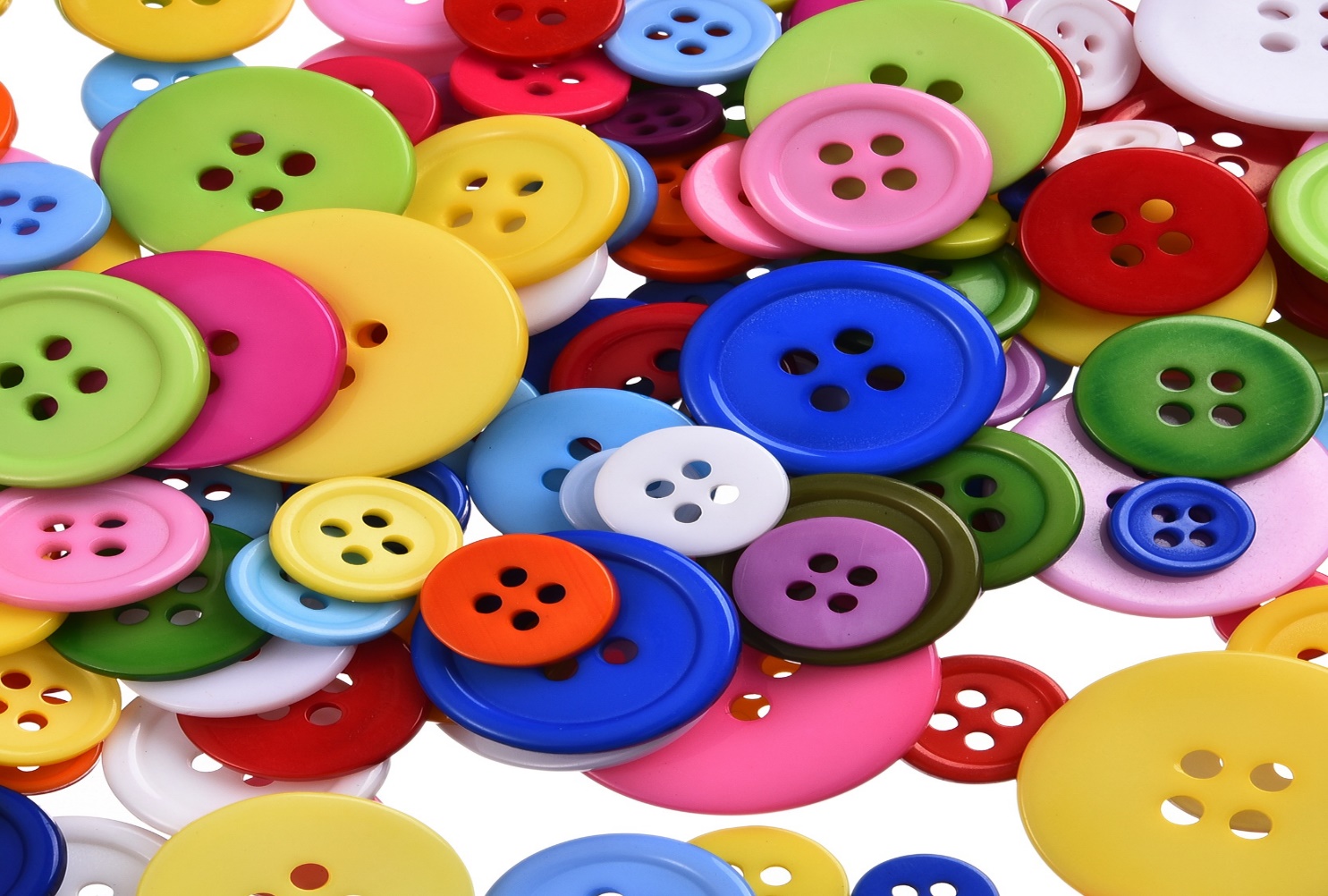 Педагоги-психологи: Близнюкова Анна Алексеевна, Иванищева Ольга Валентиновна.Тема занятия: Формирование пространственных представлений (закрепление понятий «право», «лево»).Видеоматериал с заданием по теме:Ссылка: https://www.youtube.com/watch?v=hXMakQ9vdycЗадание «Какой рукой быстрее?».Собрать предметы (камешки, пуговицы, желуди, и т.д.) необходимо сначала одной рукой, а потом - другой. Можно предложить ребенку самому определить, какая рука проворнее: правая или левая?Условия выполнения задания можно усложнять следующим образом: собирать правой рукой только пуговицы, а левой - монетки; собирать левой рукой предметы справа, и наоборот и т. д.Важно, чтобы при выполнении задания ребенок комментировал собственную деятельность полными предложениями (Пример: «Я собираю правой рукой пуговицы»).Физкультминутка. Игра: «Попробуй повтори».Попросите ребенка воспроизвести положение рук или позу, которую он видит на картинах, представленных ниже. Если ребенку тяжело воспроизвести позу, то помогите ему поэтапно. Например: «Вытяни правую руку (ребенок вытягивает правую руку), а теперь правой рукой дотронься до левого уха (ребенок тянется правой рукой до левого уха) и т. д.». В эту игру вы можете играть вместе с ребенком.
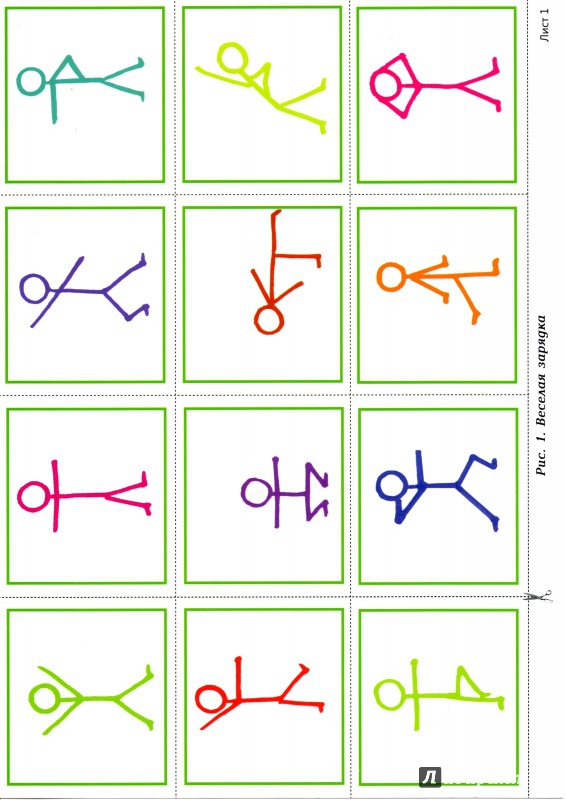 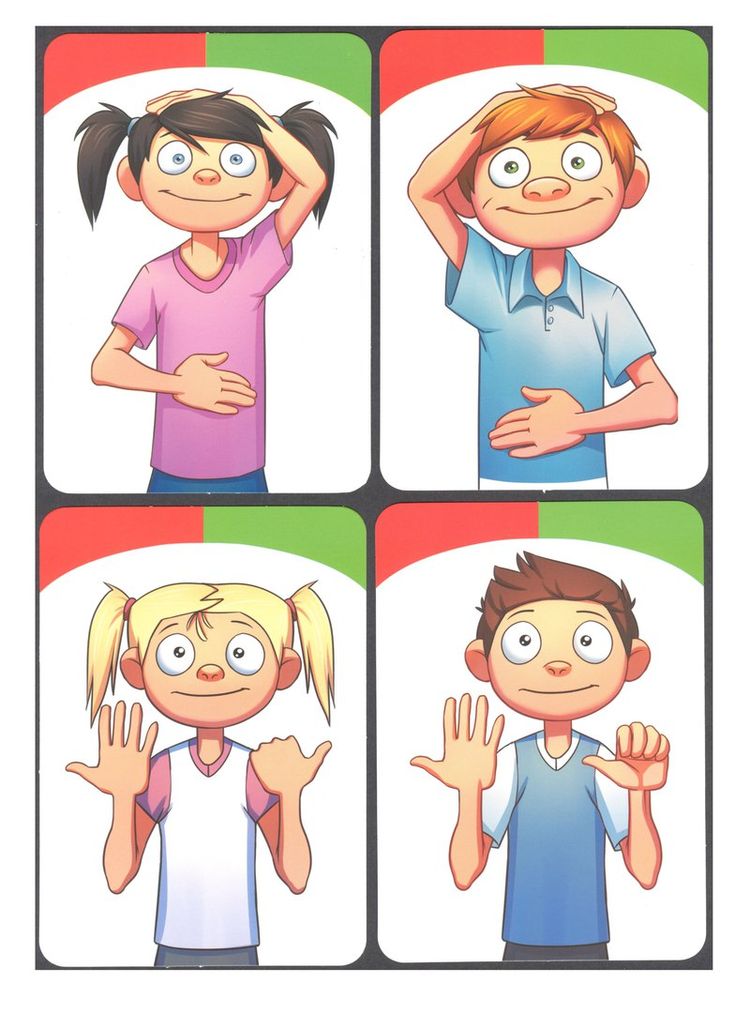 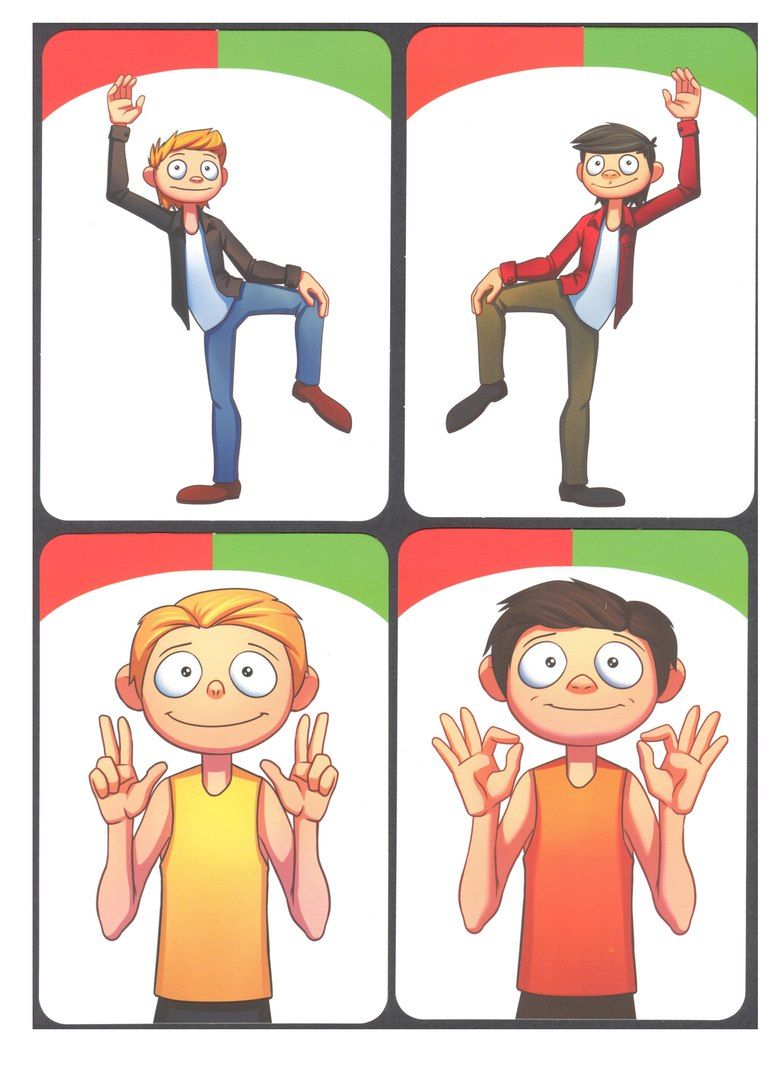 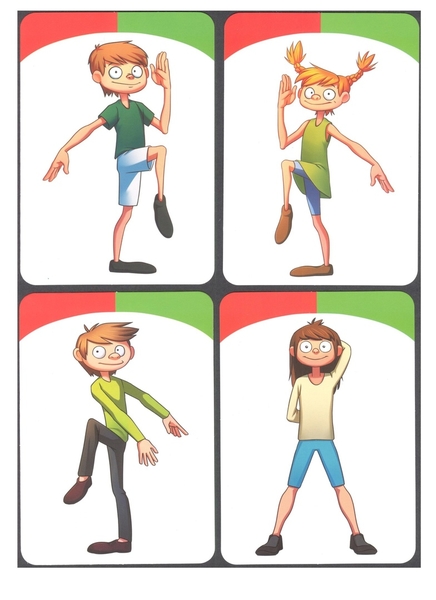 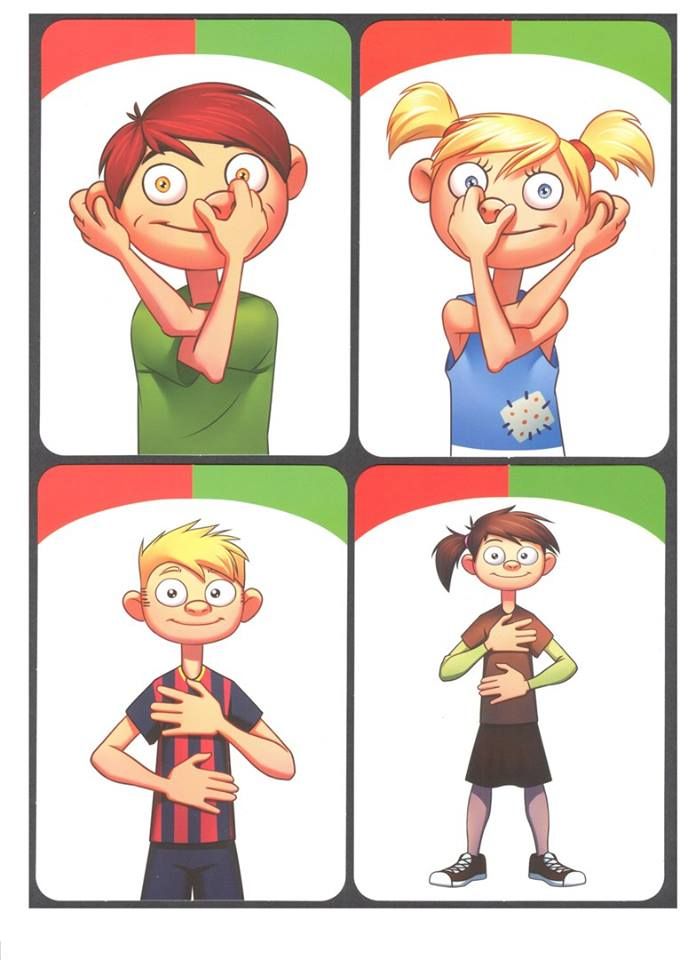 Задание «Слушай внимательно».Графическое задание выполняется по инструкции взрослого. Нарисуйте на листе бумаги фигуры, представленные на образце ниже, и попросите ребенка раскрасить одну из двух одинаковых фигур, которая находится «справа» или «слева».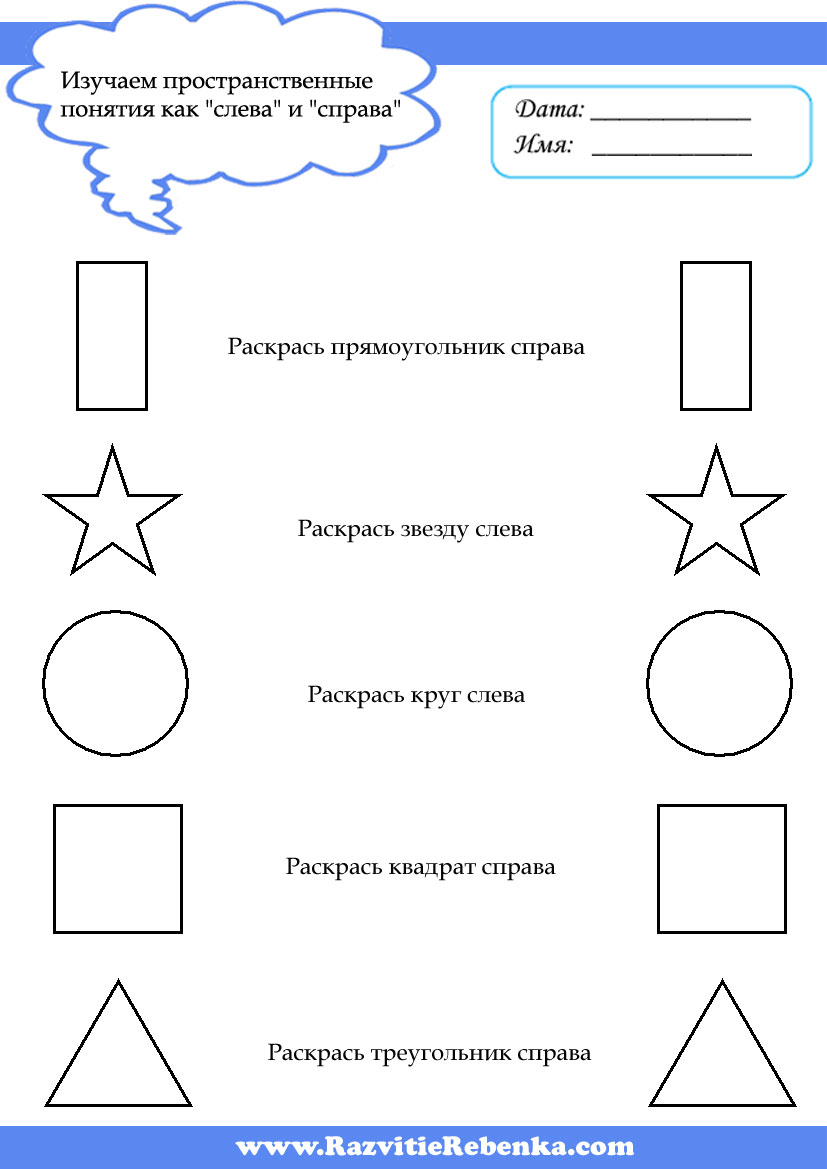 Учитель- дефектолог: Чугунова Александра Владимировна.Тема занятия: Звук и буква «У».Послушай и назови первый звук в словах.- Уши, улитка, утюг, утка, улица. (Ребенку необходимо назвать все слова, медленно, при этом, протягивая первый звук «У»: ууууши, ууууулитка и т. д.).           - Какой звук ты слышишь в начале каждого слова?           - Правильно, слышится звук «У». Это звук гласный, он поется, и мы во рту, когда его произносим, не чувствуем преграды.          Давай вместе произнесем звук «У», нужно губы вытянуть трубочкой.Произнесите звук индивидуально и вместе с ребенком, с разной силой голоса: тише-громче.Игра «Хлопни в ладоши, если услышишь звук «У».а, у, о, а, у, и, а, у, у, а, о, а, и, у, у, о, и, у, а. Последовательно, делая паузы, называйте ребенку звуки.Выкладывание буквы «У» из палочек. Взрослый берет счетные палочки, карандаши или спички и делает букву «У» из трех или более элементов. Потом ребенок делает рядом букву «У» по образцу. – Сколько тебе понадобилось палочек? (Три) или более.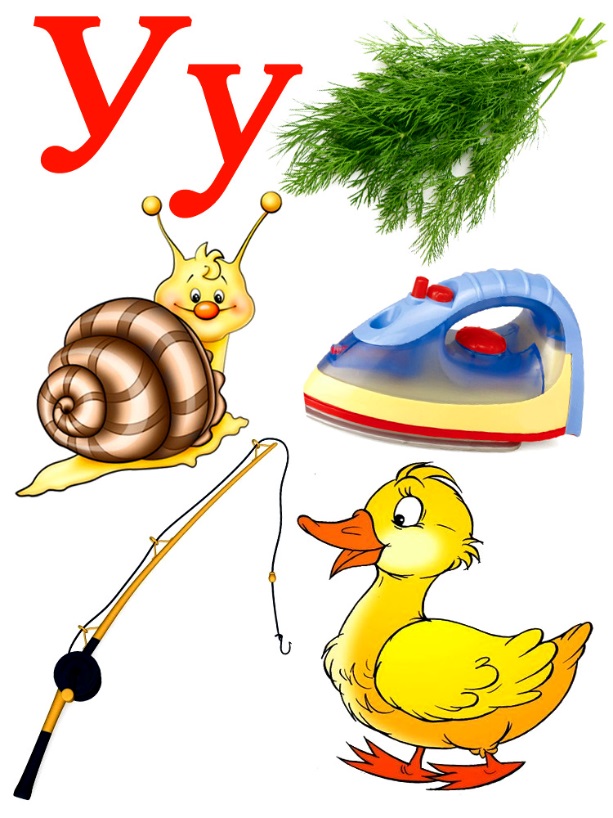 Учитель- логопед: Евдокимова Светлана Борисовна.Задания для обучающихся старшей школы.Тема занятия: Формирование временных представлений (Часы и минуты).Изучение материала.Для просмотра, обучающего видео "Часы и минуты", откройте ссылкуЗакрепление изученного материала.Подготовь тетрадь, простой карандаш, ластик.Нарисуй в тетради циферблат. Циферблат может быть как круглой формы, так и квадратной.Обозначь стрелками время: 1 час 15 минут.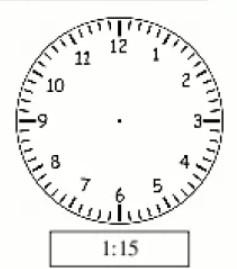 Динамическая пауза.Расположись подальше от экрана компьютера. Выполни гимнастику для глаз. Для начала работы перейди по ссылкеЗакрепление пройденного материала.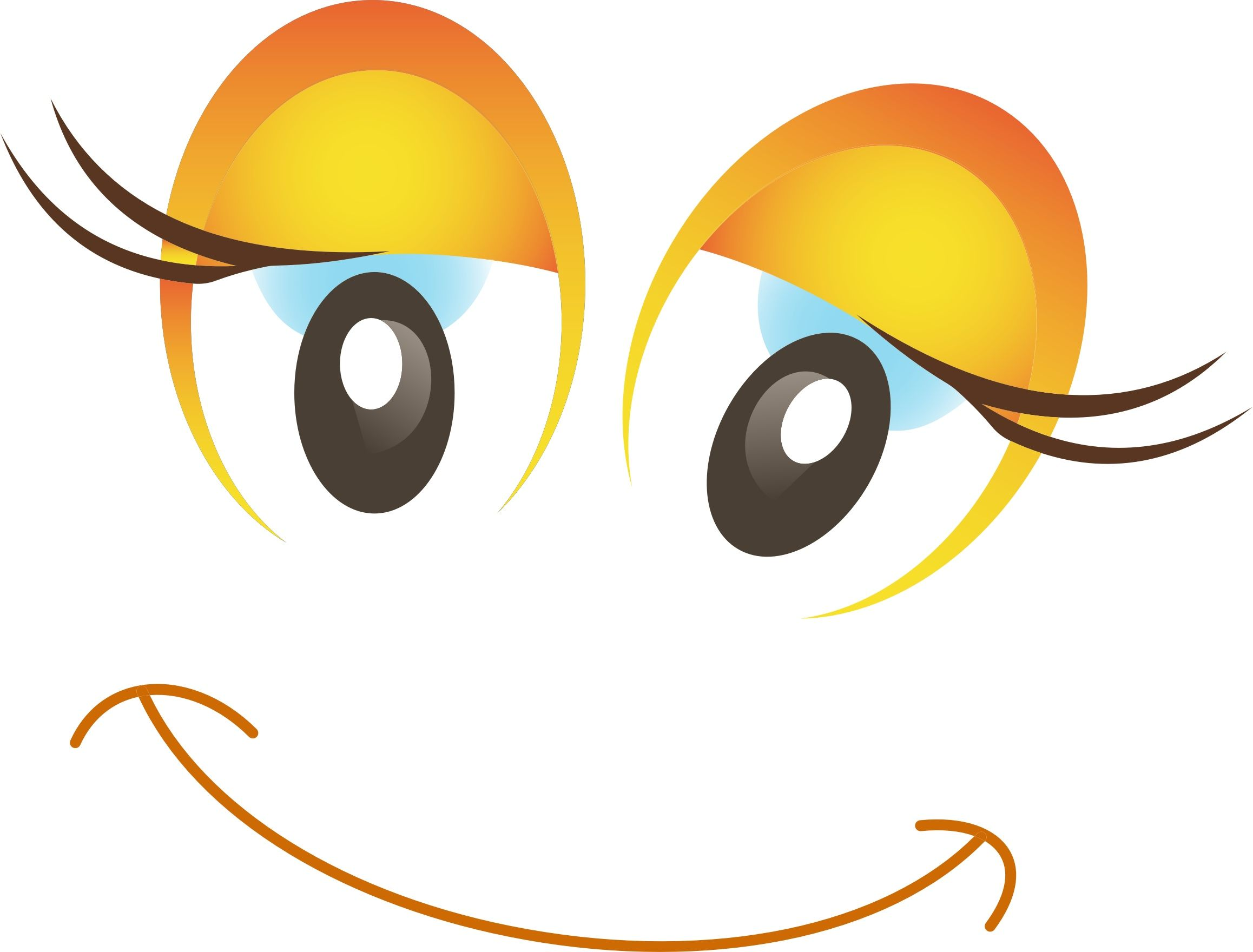 Рассмотри циферблат.Какое время показывают часы на рисунке?Эти часы спешат на 10 минут. Запиши в тетрадь, сколько сейчас времени на самом деле.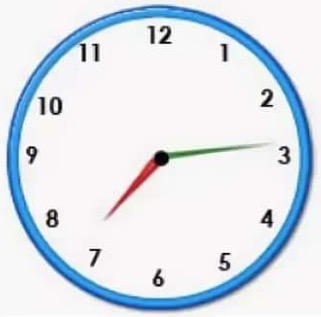 Рассмотри циферблат.Какое время показывают часы на рисунке?Эти часы опаздывают на 10 минут. Запиши в тетрадь, сколько сейчас времени на самом деле. 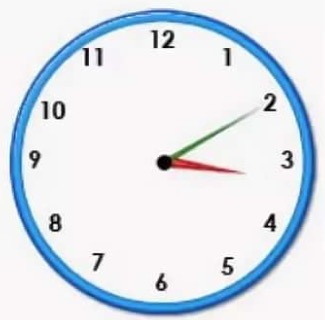 Учитель- дефектолог: Соломаха Любовь Владимировна.